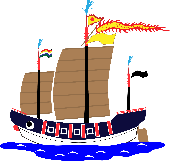 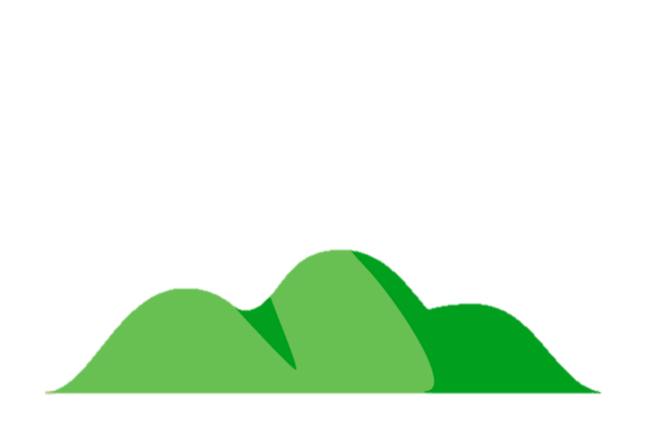 ワークシート1　山田グスクってどんなところ？２　を見て気づいたことをメモしよう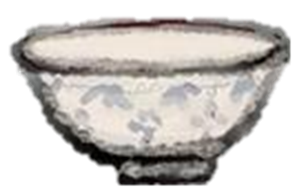 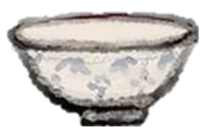 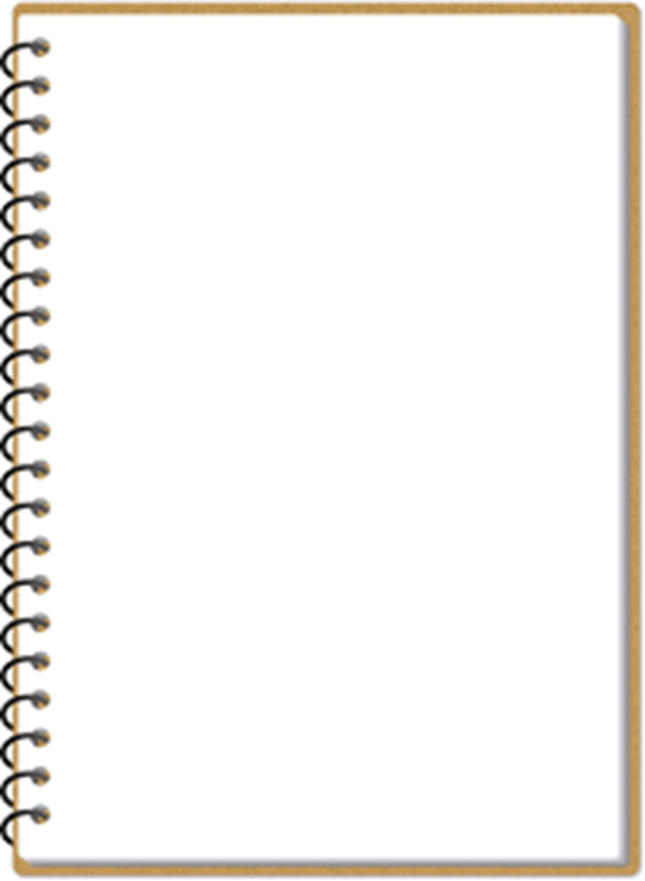 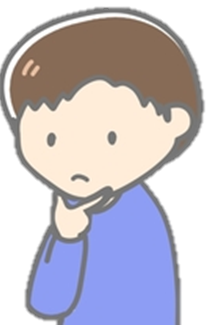 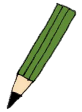 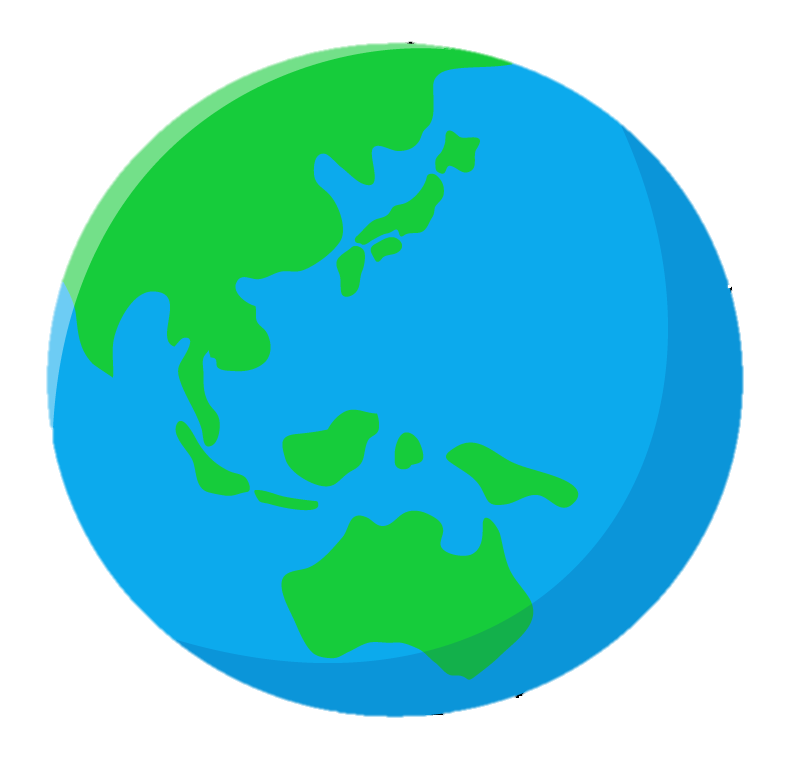 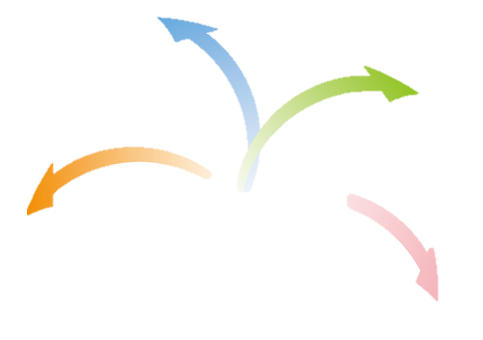 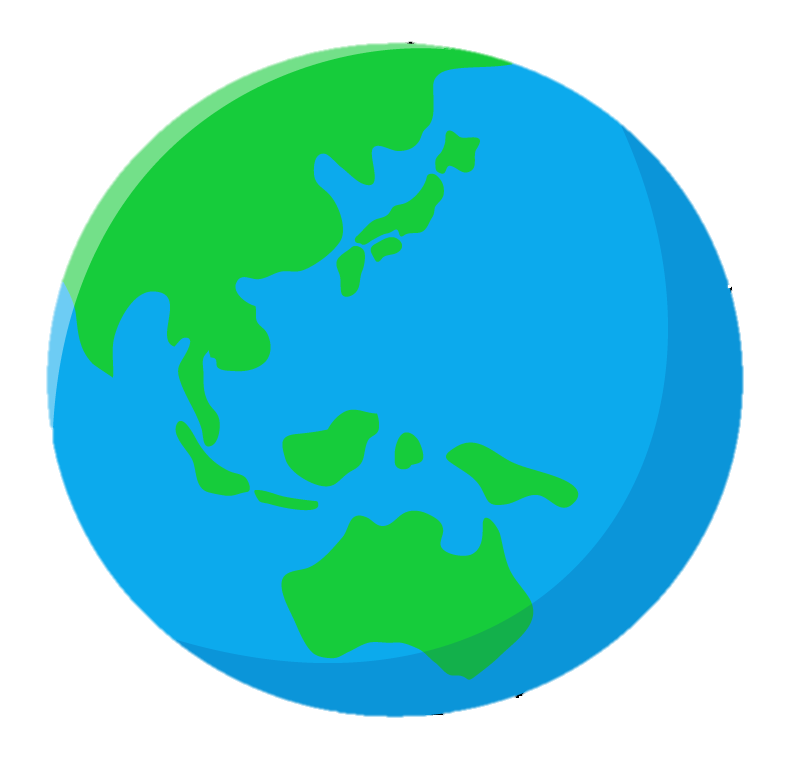 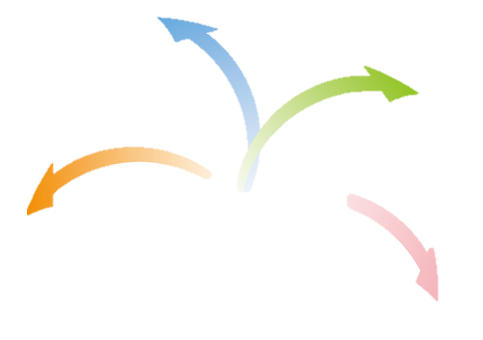 ３　新しくわかったこと、学んだことをまとめよう